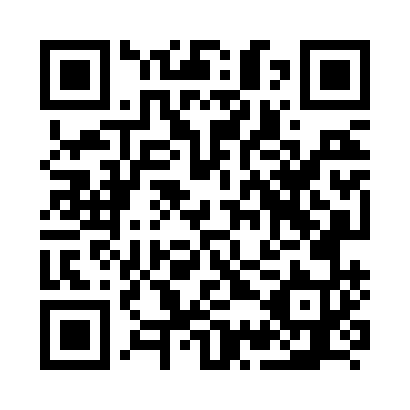 Prayer times for Bilossi, CameroonWed 1 May 2024 - Fri 31 May 2024High Latitude Method: NonePrayer Calculation Method: Muslim World LeagueAsar Calculation Method: ShafiPrayer times provided by https://www.salahtimes.comDateDayFajrSunriseDhuhrAsrMaghribIsha1Wed4:546:0512:113:316:177:252Thu4:536:0512:113:316:177:253Fri4:536:0512:113:316:177:254Sat4:536:0512:113:326:177:255Sun4:536:0512:113:326:177:256Mon4:526:0412:113:326:177:257Tue4:526:0412:113:326:177:258Wed4:526:0412:113:326:177:259Thu4:526:0412:113:336:177:2510Fri4:526:0412:113:336:177:2511Sat4:516:0412:113:336:177:2512Sun4:516:0412:103:336:177:2613Mon4:516:0412:103:336:177:2614Tue4:516:0412:103:346:177:2615Wed4:516:0412:113:346:177:2616Thu4:516:0412:113:346:177:2617Fri4:506:0412:113:346:177:2618Sat4:506:0412:113:356:187:2719Sun4:506:0412:113:356:187:2720Mon4:506:0412:113:356:187:2721Tue4:506:0412:113:356:187:2722Wed4:506:0412:113:356:187:2723Thu4:506:0412:113:366:187:2824Fri4:506:0412:113:366:187:2825Sat4:506:0412:113:366:187:2826Sun4:506:0412:113:366:187:2827Mon4:506:0412:113:376:197:2928Tue4:506:0412:113:376:197:2929Wed4:506:0412:123:376:197:2930Thu4:506:0412:123:376:197:2931Fri4:506:0512:123:386:197:30